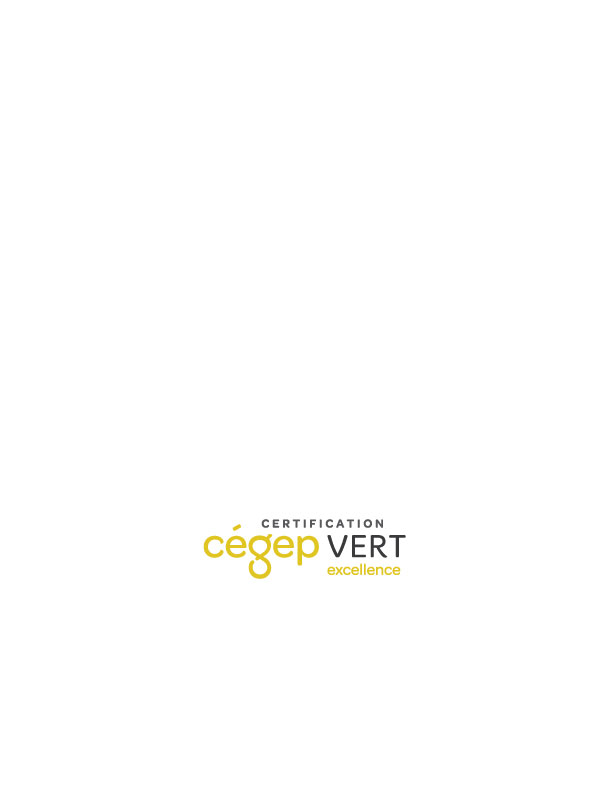 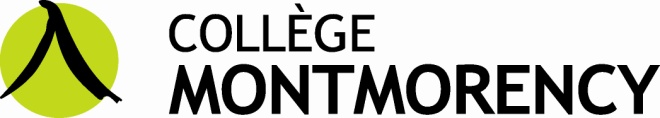 MARCHÉ DE NOËL ÉCORESPONSABLE 2018 du COLLÈGE MONTMORENCY Fiche d’inscriptionDescriptionPrénom : _____________________________ Nom : ______________________________Adresse : ___________________________________ Code postal : __________________Téléphone maison : ________________________ Autre : ___________________________Adresse courriel :__________________________________________________________________Site Internet et/ou Page Facebook : ____________________________________________________#1 Personne qui sera sur place : ______________________________________
# 2 Personne qui sera sur place : ______________________________________
Décrire le type de produits que nous pourrons retrouver sur place :__________________________________________________________________________________________________________________________________
Prix de vente moyen : ____________________________________ Lieu de fabrication : _________________________________________________Indiquez et expliquez en quoi il s’agit de produits écoresponsables (production biologique, réemploi, commerce équitable, etc.)  : ___________________________________________________________ ___________________________________________________________________________________J’ai joint à ce formulaire un ou deux photos de mes produits (oui ou non) : _____________________Participation S’il-vous-plait, cochez les dates durant lesquels vous souhaitez participer au marché de Noël.Besoins techniquesNombre de de tables rectangulaires requises (30 pouces par 60 pouces) : _______________Besoin en électricité : ________________Besoin d’un endroit pour ranger votre matériel la nuit entre les journées d’exposition :_____________Besoin d’un chariot pour déplacer votre matériel de la voiture au kiosque : ____________________Paiement- Les frais d’exposition s’élèvent à 30$ pour une journée ainsi qu’à 10$ par journée additionnelle pour un maximum de 50$ (taxes comprises). Une facture vous sera envoyée par courriel à la réception de votre inscription. Les frais d’inscriptions devront uniquement être réglés par chèque à l’ordre du Collège Montmorency dans un délai de 30 jours suivant la réception de la facture.Aucun remboursement ne peut être effectué après la réception du paiement.Pour faciliter le traitement de votre inscription, nous vous prions d’inscrire votre numéro de facture sur votre chèque dans la section description. J’ai lu et j’accepte le fonctionnement pour le paiement des frais d’exposition. Commentaires ou questions : ________________________________________________________________________________________________________________________________________________________Merci de compléter ce formulaire en ligne, et de le retourner uniquement par courriel à Myriam Broué à : myriam.broue@cmontmorency.qc.ca.Mardi 27 novembre de 9 h à 17 hMercredi 28 novembre de 9 h à 17 hJeudi 29 novembre de 9 h à 17 hOUINON